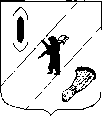 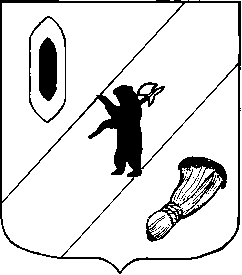 АДМИНИСТРАЦИЯ ГАВРИЛОВ-ЯМСКОГОМУНИЦИПАЛЬНОГО РАЙОНАПОСТАНОВЛЕНИЕ07.02.2023   № 94О внесении изменений в постановлениеАдминистрации Гаврилов-Ямскогомуниципального района от 10.01.2022 № 4В целях оптимизации расходов и эффективного использования бюджетных средств, в соответствии с решениями Собрания представителей Гаврилов-Ямского муниципального района от 15.12.2022 №197 «О бюджете Гаврилов-Ямского муниципального района на 2023 год и плановый период 2024 – 2025 годов», от 22.12.2022 № 207 «О внесении изменений в решение Собрания представителей Гаврилов-Ямского муниципального района от 16.12.2021 № 129 «О бюджете Гаврилов – Ямского муниципального района на 2022 год и на плановый период 2023-2024 годов», руководствуясь статьей 26 Устава Гаврилов-Ямского муниципального района Ярославской области, АДМИНИСТРАЦИЯ МУНИЦИПАЛЬНОГО РАЙОНА ПОСТАНОВЛЯЕТ:1. Внести в муниципальную программу «Информационное общество в Гаврилов-Ямском муниципальном районе на 2022-2025 гг.», утвержденную постановлением Администрации Гаврилов-Ямского муниципального района от 10.01.2022 г. № 4, изменения согласно приложению.	2. Контроль за исполнением настоящего постановления возложить на руководителя аппарата Администрации Гаврилов-Ямского муниципального района Звереву М.А.	3. Постановление опубликовать в районной массовой газете «Гаврилов-Ямский вестник» и разместить на официальном сайте Администрации Гаврилов-Ямского муниципального района.	4. Постановление вступает в силу с момента официального опубликования.Исполняющий обязанностиГлавы Гаврилов-Ямскогомуниципального района                                                                        А.А. ЗабаевПриложение к постановлениюАдминистрации Гаврилов-Ямскогомуниципального района от 07.02.2023   № 94	Изменения, вносимые в муниципальную программу «Информационное общество в Гаврилов-Ямском муниципальном районе на 2022-2025 гг.»1. В паспорте Муниципальной программы внести следующие изменения:1.1. в графе «Объёмы и источники финансирования Муниципальной программы» слова «всего по Муниципальной программе – 2 670 500,0 руб., из них: - средства бюджета муниципального района всего – 2 670 500,0 руб., в том числе: 2022 г. – 1 140 500,0 руб.; 2023 г. – 635 000,0 руб.; 2024 г. – 394 000,0 руб.; 2025 г.* – 501 000,0 руб.» заменить словами «всего по Муниципальной программе – 3 340 500,0 руб., из них: - средства бюджета муниципального района всего – 3 340 500,0 руб., в том числе: 2022 – 1 146 500,0 руб.; 2023 – 1 041 000,0 руб.; 2024 – 705 000,0 руб.; 2025 – 448 000,0 руб.». 1.2. в графе «Плановые объемы финансирования подпрограмм Муниципальной программы по годам реализации» слова Ведомственная целевая программа «Развитие средств массовой информации на территории Гаврилов-Ямского муниципального района» на 2022-2025 гг.: всего – 2 670 500,0 руб., из них: - средства бюджета муниципального района всего – 2 670 500,0 руб., в том числе: 2022 г. – 1 140 500,0 руб.; 2023 г. – 635 000,0 руб.; 2024 г. – 394 000,0 руб.; 2025 г.* – 501 000,0 руб.» заменить словами «Ведомственная целевая программа «Развитие средств массовой информации на территории Гаврилов-Ямского муниципального района» на 2022-2025 гг.: всего – 3 340 500,0 руб., из них: - средства бюджета муниципального района всего – 3 340 500,0 руб., в том числе:2022г – 1 146 500,0 руб.; 2023г – 1 041 000,0 руб.; 2024г – 705 000,0 руб.;2025г – 448 000,0 руб.».	2. В разделе V. «Цель (цели), задачи и целевые показатели Муниципальной программы» пункт 3. «Ресурсное обеспечение Муниципальной программы  Гаврилов-Ямского муниципального района «Информационное общество в Гаврилов-Ямского муниципальном районе» на 2022-2025 годы» изложить в следующей редакции:3. Внести в паспорт ведомственной целевой программы следующие изменения:3.1. в графе «Объёмы и источники финансирования ведомственной целевой программы» слова «всего по ведомственной целевой программе – 2 670 500,0 руб., из них: - средства бюджета муниципального района всего – 2 670 500,0 руб., в том числе: 2022 г. – 1 140 500,0 руб.; 2023 г. – 635 000,0 руб.; 2024 г. – 394 000,0 руб.; 2025 г.* – 501 000,0 руб.» заменить словами «всего по ведомственной целевой программе – 3 340 500,0 руб., в том числе: 2022 – 1 146 500,0 руб.; 2023 – 1 041 000,0 руб.; 2024 – 705 000,0 руб.; 2025 – 448 000,0 руб.».4. Задачи ведомственной целевой программы «Развитие средств массовой информации на территории Гаврилов-Ямского муниципального района» на 2022-2025 годы изложить в следующей редакции:№п/пИсточник финансированияВсегоОценка расходов (руб.), в том числе по годам реализацииОценка расходов (руб.), в том числе по годам реализацииОценка расходов (руб.), в том числе по годам реализацииОценка расходов (руб.), в том числе по годам реализации№п/пИсточник финансированияВсего2022 год2023 год2024 год2025 год12345671. Ведомственная целевая программа «Развитие средств массовой информации на территории Гаврилов-Ямского муниципального района» на 2022-2025 годы.1. Ведомственная целевая программа «Развитие средств массовой информации на территории Гаврилов-Ямского муниципального района» на 2022-2025 годы.1. Ведомственная целевая программа «Развитие средств массовой информации на территории Гаврилов-Ямского муниципального района» на 2022-2025 годы.1. Ведомственная целевая программа «Развитие средств массовой информации на территории Гаврилов-Ямского муниципального района» на 2022-2025 годы.1. Ведомственная целевая программа «Развитие средств массовой информации на территории Гаврилов-Ямского муниципального района» на 2022-2025 годы.1. Ведомственная целевая программа «Развитие средств массовой информации на территории Гаврилов-Ямского муниципального района» на 2022-2025 годы.1. Ведомственная целевая программа «Развитие средств массовой информации на территории Гаврилов-Ямского муниципального района» на 2022-2025 годы.1.1Предусмотрено решением Собрания представителей муниципального района о бюджете:3 340 500,01 146 500,01 041 000,0705 000,0448 000,01.1-средства бюджета муниципального района3 340 500,01 146 000,01 041 000,0705 000,0448 000,01.1- областные средства -----1.1- федеральные средства -----1.1- средства других бюджетов -----1.2Справочно (за рамками предусмотренных средств решением Собрания представителей муниципального района о бюджете):-----1.2- средства бюджета муниципального района-----1.2- областные средства -----1.2- федеральные средства -----1.2- иные источники -----№п/пНаименование задачи/мероприятия (в установленном порядке)Результат выполнения задачи мероприятияРезультат выполнения задачи мероприятияСрок реализации, годыИсполнитель и участники мероприятия (в установленном порядке), руб.Исполнитель и участники мероприятия (в установленном порядке), руб.Исполнитель и участники мероприятия (в установленном порядке), руб.Исполнитель и участники мероприятия (в установленном порядке), руб.Исполнитель и участники мероприятия (в установленном порядке)№п/пНаименование задачи/мероприятия (в установленном порядке)наименование (единица измерения)плановое значениеСрок реализации, годывсегообластные средствасредства бюджета муниципального районаиные источникиИсполнитель и участники мероприятия (в установленном порядке)1234568910111Задача 1 Информационное освещение общественно-политической и хозяйственной жизни Гаврилов-Ямского муниципального районаКоличество печатных полос16420221 146 500,01 146 500,0-Отдел по организационной работе и муниципальной службе,МАУ «Редакция районной газеты «Гаврилов-Ямский вестник» и местного телевещания»1Задача 1 Информационное освещение общественно-политической и хозяйственной жизни Гаврилов-Ямского муниципального районаКоличество печатных полос16420231 041 000,01 041 000,0Отдел по организационной работе и муниципальной службе,МАУ «Редакция районной газеты «Гаврилов-Ямский вестник» и местного телевещания»1Задача 1 Информационное освещение общественно-политической и хозяйственной жизни Гаврилов-Ямского муниципального районаКоличество печатных полос1642024705 000,0705 000,0Отдел по организационной работе и муниципальной службе,МАУ «Редакция районной газеты «Гаврилов-Ямский вестник» и местного телевещания»1Задача 1 Информационное освещение общественно-политической и хозяйственной жизни Гаврилов-Ямского муниципального районаКоличество печатных полос1642025448 000,0448 000,0Отдел по организационной работе и муниципальной службе,МАУ «Редакция районной газеты «Гаврилов-Ямский вестник» и местного телевещания»1.1Публикация нормативных правовых актов и иных официальных документов, информационных материалов Публикация нормативных правовых актов и иных официальных документов, информационных материалов Публикация нормативных правовых актов и иных официальных документов, информационных материалов 2022996 500,0996 500,0-Отдел по организационной работе и муниципальной службе,МАУ «Редакция районной газеты «Гаврилов-Ямский вестник» и местного телевещания»1.1Публикация нормативных правовых актов и иных официальных документов, информационных материалов Публикация нормативных правовых актов и иных официальных документов, информационных материалов Публикация нормативных правовых актов и иных официальных документов, информационных материалов 20231 041 000,01 041 000,0-Отдел по организационной работе и муниципальной службе,МАУ «Редакция районной газеты «Гаврилов-Ямский вестник» и местного телевещания»1.1Публикация нормативных правовых актов и иных официальных документов, информационных материалов Публикация нормативных правовых актов и иных официальных документов, информационных материалов Публикация нормативных правовых актов и иных официальных документов, информационных материалов 2024705 000,0705 000,0-Отдел по организационной работе и муниципальной службе,МАУ «Редакция районной газеты «Гаврилов-Ямский вестник» и местного телевещания»1.1Публикация нормативных правовых актов и иных официальных документов, информационных материалов Публикация нормативных правовых актов и иных официальных документов, информационных материалов Публикация нормативных правовых актов и иных официальных документов, информационных материалов 2025448 000,0448 000,0-Отдел по организационной работе и муниципальной службе,МАУ «Редакция районной газеты «Гаврилов-Ямский вестник» и местного телевещания»1.2Укрепление материально-технической базыУкрепление материально-технической базыУкрепление материально-технической базы2022150 000,0150 000,0Отдел по организационной работе и муниципальной службе,МАУ «Редакция районной газеты «Гаврилов-Ямский вестник» и местного телевещания»1.2Укрепление материально-технической базыУкрепление материально-технической базыУкрепление материально-технической базы2023--Отдел по организационной работе и муниципальной службе,МАУ «Редакция районной газеты «Гаврилов-Ямский вестник» и местного телевещания»1.2Укрепление материально-технической базыУкрепление материально-технической базыУкрепление материально-технической базы2024--Отдел по организационной работе и муниципальной службе,МАУ «Редакция районной газеты «Гаврилов-Ямский вестник» и местного телевещания»1.2Укрепление материально-технической базыУкрепление материально-технической базыУкрепление материально-технической базы2025--Отдел по организационной работе и муниципальной службе,МАУ «Редакция районной газеты «Гаврилов-Ямский вестник» и местного телевещания»Итого по муниципальной целевой программеИтого по муниципальной целевой программеИтого по муниципальной целевой программеИтого по муниципальной целевой программе20221 146 500,01 146 500,0Отдел по организационной работе и муниципальной службе,МАУ «Редакция районной газеты «Гаврилов-Ямский вестник» и местного телевещания»Итого по муниципальной целевой программеИтого по муниципальной целевой программеИтого по муниципальной целевой программеИтого по муниципальной целевой программе20231 041 000,01 041 000,0Отдел по организационной работе и муниципальной службе,МАУ «Редакция районной газеты «Гаврилов-Ямский вестник» и местного телевещания»Итого по муниципальной целевой программеИтого по муниципальной целевой программеИтого по муниципальной целевой программеИтого по муниципальной целевой программе2024705 000,0705 000,0Отдел по организационной работе и муниципальной службе,МАУ «Редакция районной газеты «Гаврилов-Ямский вестник» и местного телевещания»Итого по муниципальной целевой программеИтого по муниципальной целевой программеИтого по муниципальной целевой программеИтого по муниципальной целевой программе2025448 000,0448 000,0Отдел по организационной работе и муниципальной службе,МАУ «Редакция районной газеты «Гаврилов-Ямский вестник» и местного телевещания»